В соответствии с Федеральным законом от 06 октября 2003 года №13-ФЗ «Об общих принципах  организации местного самоуправления в Российской Федерации», Федеральным законом от 24июля 2007 года №209-ФЗ «О развитии малого и среднего предпринимательства в Российской Федерации», Приказом Министерства экономического развития РФ от 20 апреля 2016года №264 «Об утверждении Прядка предоставления сведений об утвержденных перечнях государственного имущества и муниципального имущества, указанных в части 4 статьи 18 Федерального закона «О развитии малого и среднего предпринимательства в Российской Федерации», а также об изменениях, внесенных в такие перечни, в акционерное общество «Федеральная корпорация по развитию малого и среднего предпринимательства», формы представления и состава таких сведений», Уставом Сарабакасинского сельского поселения и в целях поддержки субъектов малого и среднего предпринимательства, администрация Сарабакасинского сельского поселения п о с т а н о в л я е т:1. Утвердить прилагаемый Перечень муниципального имущества Сарабакасинского сельского поселения Чебоксарского района Чувашской Республики для предоставления его во владение и (или) пользование на долгосрочной основе (в том числе по льготным ставкам арендной платы) субъектам малого и среднего предпринимательства и организациям, образующим инфраструктуру поддержки малого и среднего предпринимательства и организациям, образующим инфраструктуру поддержки малого и среднего предпринимательства.2.  Настоящее постановление подлежит опубликованию в газете «Ведомости Чебоксарского района» и размещению на официальном сайте администрации Сарабакасинского сельского поселения.3.    Контроль за исполнением настоящего постановления оставляю за собой.Глава Сарабакасинского сельского поселения                                          П.Н.Амурцев	Приложениек постановлению администрации Сарабакасинского сельского поселения от 01.07.2019 №37/2ПЕРЕЧЕНЬмуниципального имущества Сарабакасинского сельского поселения Чебоксарского района Чувашской Республики для предоставления его во владение и (или) пользование на долгосрочной основе (в том числе по льготным ставкам арендной платы) субъектам малого и среднего предпринимательства и организациям, образующим инфраструктуру поддержки малого и среднего предпринимательства и организациям, образующим инфраструктуру поддержки малого и среднего предпринимательстваЧёваш РеспубликинШупашкар районенчиСарабакасси ялпоселений.надминистраций.ЙЫШЁНУ01 июля 2019г.  № 37/2+атракасси ял.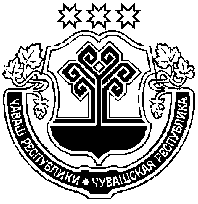 Чувашская РеспубликаЧебоксарский  районАдминистрацияСарабакасинскогосельского поселенияПОСТАНОВЛЕНИЕ01 июля 2019г.  № 37/2деревня СятракасыОб утверждении Перечня муниципального имущества Сарабакасинского сельского поселения Чебоксарского района Чувашской Республики для предоставления его во владение и (или) пользование на долгосрочной основе (в том числе по льготным ставкам арендной платы) субъектам малого и среднего предпринимательства и организациям, образующим инфраструктуру поддержки малого и среднего предпринимательства№ п/пАдрес (местоположение)Вид объекта недвижимостиСведения о недвижимом имуществе или его частиСведения о недвижимом имуществе или его частиСведения о недвижимом имуществе или его частиСведения о недвижимом имуществе или его частиСведения о недвижимом имуществе или его части№ п/пАдрес (местоположение)Вид объекта недвижимостиКадастровый номер объекта недвижимостиОсновная характеристика объекта недвижимостиОсновная характеристика объекта недвижимостиЭтажГод постройки№ п/пАдрес (местоположение)Вид объекта недвижимостиКадастровый номер объекта недвижимостиПлощадьЕдиница измеренияЭтажГод постройки123456781Чувашская Республика, Чебоксарский район, Сарабакасинское сель-ское поселение, деревня Сятракасы, ул.Централь-ная, д. 17Нежилое помещение Сарабакасинского центрального сельского Дома культуры21-21-11/038/2011-200719,3кв.м119642Чувашская Республика, Чебоксарский район, Сарабакасинское сель-ское поселение, деревня Шоркино, ул. Перво-майская, д. 39 «а» Шоркинский Дом ветеранов21:21:220803:107222,7кв.м11957